Ispunjeni obrazac i propisanu dokumentaciju dostaviti osobno ili poslati poštom preporučeno Regionalnom uredu Agencije za plaćanja.Podnosim izjavu o (zaokruži): A. Izlučenju grla zbog djelovanja prirodnih okolnostiB. Nadomještanju stoke u razdoblju obveznog uzgojaC. Izlučenju zbog više sile ili iznimnih okolnostiKategorija životinje: KD-krava dojilja, MK-mliječna krava, O-ovca, K-koze, G – goveda, KONJ –konj, M – magarac, S – svinje, ZP – zagorski puran, KH – kokoš hrvaticaPRILOZI:     ___________________________				                                                                      _________________________________       (mjesto i datum podnošenja)					                                                           (potpis i pečat nositelja/odgovorne osobe)Nije sastavni dio Izjave o izlučenju/nadomještanju stokeVAŽNI ROKOVI ZA OBAVJEŠTAVANJE AGENCIJE O NADOMJEŠTANJUVAŽNI ROKOVI ZA OBAVJEŠTAVANJE AGENCIJE O IZLUČENJU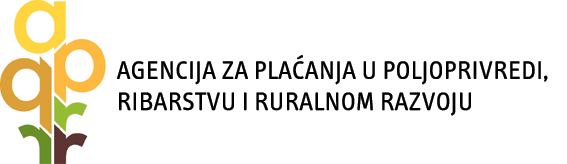 IZJAVA O IZLUČENJU/NADOMJEŠTANJU STOKE  prema podnesenom Jedinstvenom zahtjevu za ______. godinuMIBPGOIBNAZIV POLJOPRIVREDNOG GOSPODARSTVA_______________________________________________________________NAZIV POLJOPRIVREDNOG GOSPODARSTVA_______________________________________________________________NAZIV POLJOPRIVREDNOG GOSPODARSTVA_______________________________________________________________NAZIV POLJOPRIVREDNOG GOSPODARSTVA_______________________________________________________________NAZIV POLJOPRIVREDNOG GOSPODARSTVA_______________________________________________________________NAZIV POLJOPRIVREDNOG GOSPODARSTVA_______________________________________________________________NAZIV POLJOPRIVREDNOG GOSPODARSTVA_______________________________________________________________NAZIV POLJOPRIVREDNOG GOSPODARSTVA_______________________________________________________________NAZIV POLJOPRIVREDNOG GOSPODARSTVA_______________________________________________________________NAZIV POLJOPRIVREDNOG GOSPODARSTVA_______________________________________________________________NAZIV POLJOPRIVREDNOG GOSPODARSTVA_______________________________________________________________NAZIV POLJOPRIVREDNOG GOSPODARSTVA_______________________________________________________________NAZIV POLJOPRIVREDNOG GOSPODARSTVA_______________________________________________________________NAZIV POLJOPRIVREDNOG GOSPODARSTVA_______________________________________________________________NAZIV POLJOPRIVREDNOG GOSPODARSTVA_______________________________________________________________NAZIV POLJOPRIVREDNOG GOSPODARSTVA_______________________________________________________________NAZIV POLJOPRIVREDNOG GOSPODARSTVA_______________________________________________________________NAZIV POLJOPRIVREDNOG GOSPODARSTVA_______________________________________________________________NAZIV POLJOPRIVREDNOG GOSPODARSTVA_______________________________________________________________NAZIV POLJOPRIVREDNOG GOSPODARSTVA_______________________________________________________________DATUM IZLUČENJADATUM IZLUČENJADATUM IZLUČENJADATUM IZLUČENJADATUM IZLUČENJADATUM IZLUČENJAIDENTIFIKACIJSKI BROJ IZLUČENE ŽIVOTINJEIDENTIFIKACIJSKI BROJ IZLUČENE ŽIVOTINJEIDENTIFIKACIJSKI BROJ IZLUČENE ŽIVOTINJEIDENTIFIKACIJSKI BROJ IZLUČENE ŽIVOTINJEIDENTIFIKACIJSKI BROJ IZLUČENE ŽIVOTINJEIDENTIFIKACIJSKI BROJ IZLUČENE ŽIVOTINJEIDENTIFIKACIJSKI BROJ IZLUČENE ŽIVOTINJEIDENTIFIKACIJSKI BROJ IZLUČENE ŽIVOTINJEIDENTIFIKACIJSKI BROJ IZLUČENE ŽIVOTINJEIDENTIFIKACIJSKI BROJ IZLUČENE ŽIVOTINJEIDENTIFIKACIJSKI BROJ IZLUČENE ŽIVOTINJEIDENTIFIKACIJSKI BROJ IZLUČENE ŽIVOTINJEIDENTIFIKACIJSKI BROJ IZLUČENE ŽIVOTINJEIDENTIFIKACIJSKI BROJ IZLUČENE ŽIVOTINJERAZLOG IZLUČENJADATUM NADOMJEŠTANJADATUM NADOMJEŠTANJADATUM NADOMJEŠTANJADATUM NADOMJEŠTANJADATUM NADOMJEŠTANJADATUM NADOMJEŠTANJAIDENTIFIKACIJSKI BROJ ŽIVOTINJE KOJIM JE NADOMJEŠTANJE IZVRŠENOIDENTIFIKACIJSKI BROJ ŽIVOTINJE KOJIM JE NADOMJEŠTANJE IZVRŠENOIDENTIFIKACIJSKI BROJ ŽIVOTINJE KOJIM JE NADOMJEŠTANJE IZVRŠENOIDENTIFIKACIJSKI BROJ ŽIVOTINJE KOJIM JE NADOMJEŠTANJE IZVRŠENOIDENTIFIKACIJSKI BROJ ŽIVOTINJE KOJIM JE NADOMJEŠTANJE IZVRŠENOIDENTIFIKACIJSKI BROJ ŽIVOTINJE KOJIM JE NADOMJEŠTANJE IZVRŠENOIDENTIFIKACIJSKI BROJ ŽIVOTINJE KOJIM JE NADOMJEŠTANJE IZVRŠENOIDENTIFIKACIJSKI BROJ ŽIVOTINJE KOJIM JE NADOMJEŠTANJE IZVRŠENOIDENTIFIKACIJSKI BROJ ŽIVOTINJE KOJIM JE NADOMJEŠTANJE IZVRŠENOIDENTIFIKACIJSKI BROJ ŽIVOTINJE KOJIM JE NADOMJEŠTANJE IZVRŠENOIDENTIFIKACIJSKI BROJ ŽIVOTINJE KOJIM JE NADOMJEŠTANJE IZVRŠENOIDENTIFIKACIJSKI BROJ ŽIVOTINJE KOJIM JE NADOMJEŠTANJE IZVRŠENOIDENTIFIKACIJSKI BROJ ŽIVOTINJE KOJIM JE NADOMJEŠTANJE IZVRŠENOIDENTIFIKACIJSKI BROJ ŽIVOTINJE KOJIM JE NADOMJEŠTANJE IZVRŠENOKATEGORIJA ŽIVOTINJEDANDANMJESECMJESECGODINAGODINAŠIFRA DRŽAVEŠIFRA DRŽAVEBROJ ŽIVOTINJEBROJ ŽIVOTINJEBROJ ŽIVOTINJEBROJ ŽIVOTINJEBROJ ŽIVOTINJEBROJ ŽIVOTINJEBROJ ŽIVOTINJEBROJ ŽIVOTINJEBROJ ŽIVOTINJEBROJ ŽIVOTINJEBROJ ŽIVOTINJEBROJ ŽIVOTINJEŠIFRADANDANMJESECMJESECGODINAGODINAŠIFRA DRŽAVEŠIFRA DRŽAVEBROJ ŽIVOTINJEBROJ ŽIVOTINJEBROJ ŽIVOTINJEBROJ ŽIVOTINJEBROJ ŽIVOTINJEBROJ ŽIVOTINJEBROJ ŽIVOTINJEBROJ ŽIVOTINJEBROJ ŽIVOTINJEBROJ ŽIVOTINJEBROJ ŽIVOTINJEBROJ ŽIVOTINJEKATEGORIJA ŽIVOTINJEŠIFRERAZLOG IZLUČENJAUzrok izlučenja1Uginuće zbog bolesti (Prilog: službeni zapisnik)Prirodne okolnosti2Uginuće zbog nesreće za koju nositelj poljoprivrednog gospodarstva ne može biti odgovoran (Prilog: službeni zapisnik)Prirodne okolnosti3Vanjski nepovoljni utjecaji koje nije bilo moguće predvidjeti, spriječiti niti ukloniti, nastali u slučajevima teške elementarne nepogode (Prilog: službeni zapisnik)Viša sila ili iznimne okolnosti4Smrti nositelja poljoprivrednog gospodarstvaViša sila ili iznimne okolnosti5Dugotrajna nesposobnosti nositelja poljoprivrednog gospodarstva za rad  (Prilog: potvrda liječnika)Viša sila ili iznimne okolnosti6Nenamjernog uništenje prostora za stoku na gospodarstvu (Prilog: službeni zapisnik)Viša sila ili iznimne okolnosti7 Epizootijska bolest koja je pogodila stoku poljoprivrednika (Prilog: službeni zapisnik)Viša sila ili iznimne okolnosti8Prodaja9DrugoPotvrda liječnikaSlužbeni zapisnikVrsta stokeNadomještanjeUpis u Registar na gospodarstvuRok za obavještavanje Agencije i upis u JRDŽGovedou roku 20 dana od događajau roku 3 dana nakon nadomještanjau roku 7 dana nakon nadomještanjaOvce i kozeu roku 10 dana od događajau roku 3 dana nakon nadomještanjau roku 7 dana nakon nadomještanjaIzvorne i zaštićene pasmine domaćih životinja u roku 30 dana od događajau roku 3 dana nakon nadomještanjau roku 7 dana nakon nadomještanjaUzrok izlučenjaRok za obavještavanje AgencijePrirodne okolnostiu roku 10 dana od događajaViša sila ili iznimne okolnostiu roku 10 dana od nastanka više sile ili iznimnih okolnosti